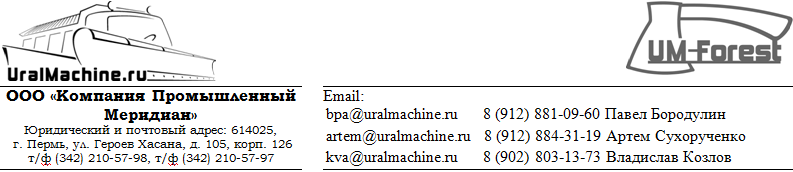 Мульчер под торговой маркой UM—Forest — полностью отечественный продукт, включая проектирование и производство. 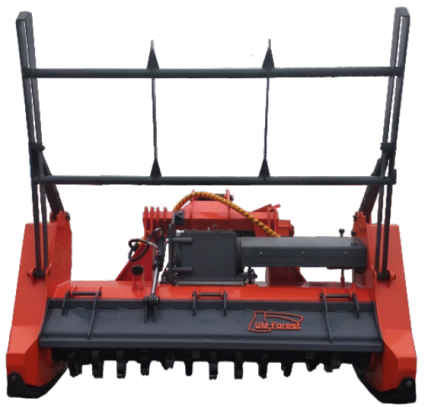 Наши очевидные преимущества — это цены существенно ниже зарубежных аналогов, высокое качество материалов и деталей,  а также независимость от иностранных комплектующих и курса иностранных валют! Весь процесс проектирования и производства осуществляется силами нашего предприятия и локализован в Пермском крае. Технические характеристики мульчера UM-Forest 160:В конструкции мульчера применяются подшипники и ремни только ведущих зарубежных производителей;Корпус мульчера спроектирован с учетом возможных нагрузок при работе на носителе весом до 10 т;МодельUM-Forest  160UM-Forest  160Базовая машинатрактор, от 60 л.с.трактор, от 60 л.с.Диаметр вала по зубу, мм370370Масса990 кг990 кгШирина1950 мм1950 ммРабочая ширина1600 мм1600 ммВысота без толкателя1050 мм1050 ммГлубина1060 мм1060 ммЧастота вращения ротораДо 2100 об./мин.До 2100 об./мин.Кол-во приводных ремней55Тип привода1-сторонний1-стороннийМуфта свободного ходаестьестьТип зубьевФиксированныеФиксированныеКоличество зубьев3636Конструкция зуба мульчераС двумя твердосплавными напайками С двумя твердосплавными напайками Конструкция держателя зубаДержатель зуба имеет паз, фиксирующий зуб с двух сторонДержатель зуба имеет паз, фиксирующий зуб с двух сторонРегулировка салазокестьестьРамка-толкательестьестьКапот с гидроприводом открыванияестьестьСистема централизованной смазкиестьестьДиаметр измельчаемых деревьевдо 250 ммдо 250 ммРабочая скорость0,5-5 км/ч0,5-5 км/чСтандартная комплектация мульчеров с механическим приводом:комплект РВД для подключения к гидролинии трактора;рамка-толкатель с механическим приводом;регулируемые по высоте салазки;карданный вал для присоединения к ВОМ привода;капот с гидравлическим приводом;сменные защитные цепи.Стандартная комплектация мульчеров с механическим приводом:комплект РВД для подключения к гидролинии трактора;рамка-толкатель с механическим приводом;регулируемые по высоте салазки;карданный вал для присоединения к ВОМ привода;капот с гидравлическим приводом;сменные защитные цепи.Стандартная комплектация мульчеров с механическим приводом:комплект РВД для подключения к гидролинии трактора;рамка-толкатель с механическим приводом;регулируемые по высоте салазки;карданный вал для присоединения к ВОМ привода;капот с гидравлическим приводом;сменные защитные цепи. Опции и доп. оборудование:Гидропривод рамки-толкателяРедуктор с копированием угла карданаДоп. комплект зубьевДоп. комплект приводных ремней Опции и доп. оборудование:Гидропривод рамки-толкателяРедуктор с копированием угла карданаДоп. комплект зубьевДоп. комплект приводных ремней